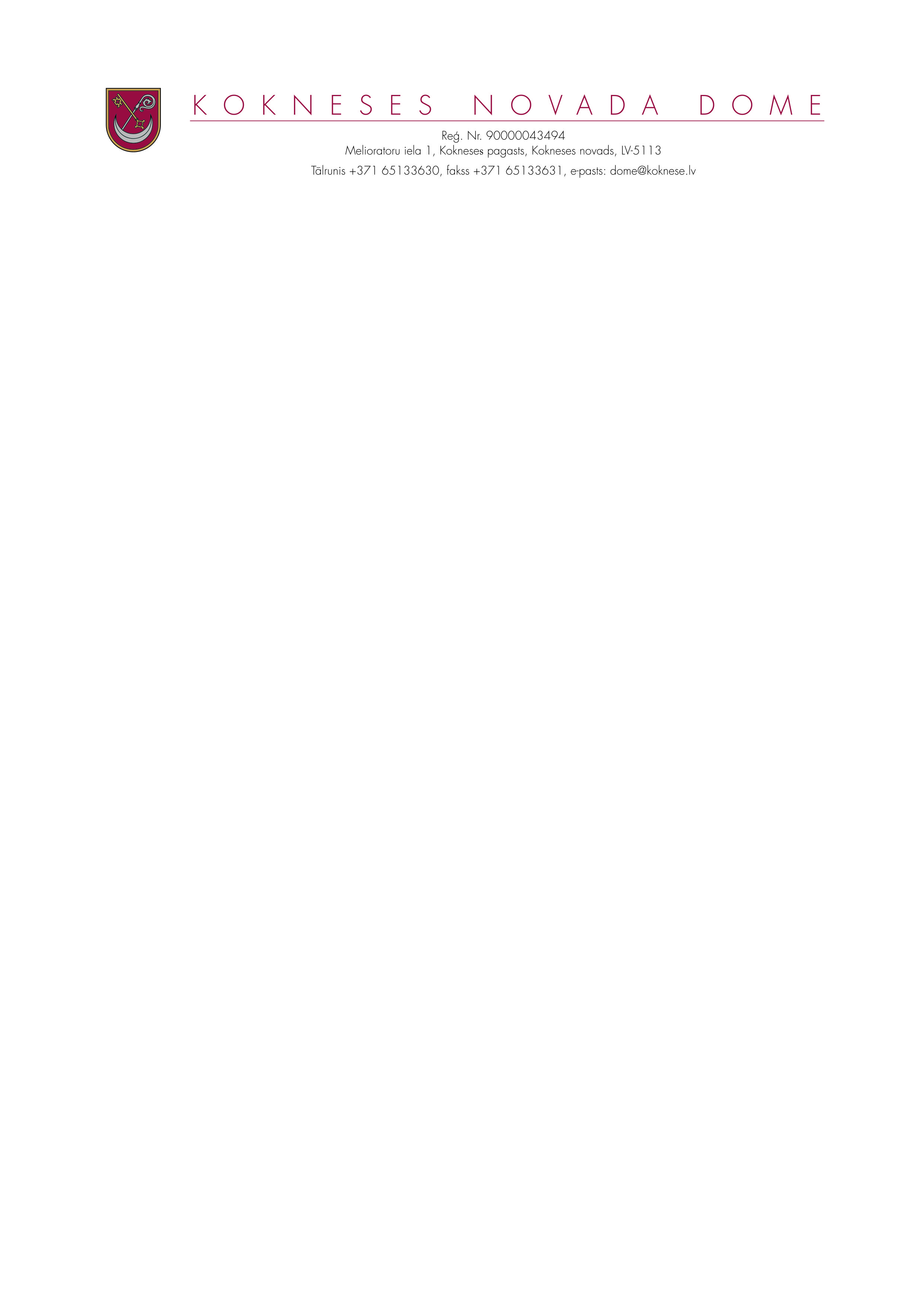 NOVADA DOMES SĒDES PROTOKOLSKokneses novada Kokneses pagastā2020.gada 15.aprīlī									Nr.6Pamatojoties uz likuma “Par pašvaldībām” 28.panta  pirmo daļu , trešo daļu un ceturto daļu, Kokneses novada domes priekšsēdētājs Dainis Vingris  2020.gada 15.aprīlī plkst. 11.30   ir sasaucis  novada domes ārkārtas  sēdi un izsludinājis  šādu sēdes  darba kārtību:SĒDES DARBA KĀRTĪBA:1.  Par Kokneses novada pašvaldības pabalsta piešķiršanu personām krīzes situācijā sakarā ar valstī noteikto ārkārtējo situāciju   COVID-19 ierobežošanai2.Par atbalstu bērnu ēdināšanas nodrošināšanai trūcīgās, maznodrošinātās un daudzbērnu ģimenēs sakarā ar valstī noteikto ārkārtējo situāciju COVID- 19 ierobežošanai3.Par atbalstu bērnu ēdināšanas nodrošināšanai pirmsskolas izglītības iestāžu audzēkņiem un 1.-9. klašu skolēniem sakarā ar valstī noteikto ārkārtējo situāciju  COVID -19 ierobežošanai4.Par nekustamā īpašuma ‘’Gaiļi” Kokneses pagastā, izsoles rezultātu apstiprināšanuSēde sasaukta plkst. 11.30Sēde tiek atklāta plkst.11.30SĒDI  VADA domes priekšsēdētājs Dainis VINGRISPROTOKOLĒ- domes sekretāre Dzintra KRIŠĀNESĒDĒ PIEDALĀS:Domes deputāti- Ilgonis Grunšteins, Pēteris Keišs, Jānis Krūmiņš,  Dāvis Kalniņš, Rihards Krauklis,  Raina Līcīte, Jānis Liepiņš,  Henriks Ločmelis,  Jānis Miezītis ( no plkst.111.45), Edgars Mikāls,  Māris Reinbergs,  Ziedonis VildeDomes administrācijas darbinieki-Ligita Kronentāle- domes juriste;Lāsma Ruža-Riekstiņa- Iršu pagasta pārvaldes vadītāja;Ilze Pabērza- Bebru pagasta pārvaldes vadītāja;Inese Saulīte- Izglītības darba speciālisteUzaicinātās personas: Baiba Tālmane – Sociālā dienesta vadītājaSĒDĒ NEPIEDALĀS domes deputāti:Aigars Kalniņš – darbā;Ivars Māliņš- darbnespējaSēdes vadītājs D.Vingris  atklāj domes sēdi un lūdz  deputātus   ar balsojumu apstiprināt  domes sēdes darba kārtību.Atklāti balsojot,  PAR-12 (Ilgonis Grunšteins, Pēteris Keišs, Jānis Krūmiņš,  Dāvis Kalniņš, Rihards Krauklis,  Raina Līcīte, Jānis Liepiņš,  Henriks Ločmelis, Edgars Mikāls,  Māris Reinbergs,  Ziedonis Vilde, Dainis Vingris) ,PRET-nav,  ATTURAS-nav, Kokneses novada dome NOLEMJ apstiprināt šādu 2020.gada 15.aprīļa ārkārtas  domes sēdes darba kārtību:SĒDES DARBA KĀRTĪBA:1.  Par Kokneses novada pašvaldības pabalsta piešķiršanu personām krīzes situācijā sakarā ar valstī noteikto ārkārtējo situāciju   COVID-19 ierobežošanai2.Par atbalstu bērnu ēdināšanas nodrošināšanai trūcīgās, maznodrošinātās un daudzbērnu ģimenēs sakarā ar valstī noteikto ārkārtējo situāciju COVID- 19 ierobežošanai3.Par atbalstu bērnu ēdināšanas nodrošināšanai pirmsskolas izglītības iestāžu audzēkņiem un 1.-9. klašu skolēniem sakarā ar valstī noteikto ārkārtējo situāciju  COVID -19 ierobežošanai4.Par nekustamā īpašuma ‘’Gaiļi” Kokneses pagastā, izsoles rezultātu apstiprināšanu1.Par Kokneses novada pašvaldības pabalsta piešķiršanu personām krīzes situācijā sakarā ar valstī noteikto ārkārtējo situāciju   COVID-19 ierobežošanai_____________________________________________________________________________________________________ZIŅO Dainis VingrisAtbilstoši likumam “Par ārkārtējo situāciju un izņēmuma stāvokli” Ministru kabinets ar 2020. gada 12. marta rīkojumu Nr.103 (prot. Nr. 11 1. §) “Par ārkārtējās situācijas izsludināšanu” (turpmāk tekstā – Rīkojums) ir izsludinājis visā valsts teritorijā ārkārtējo situāciju ar mērķi ierobežot Covid-19 izplatību ārkārtējās situācijas spēkā esamības laikā. Saskaņā ar Sociālo pakalpojumu un sociālās palīdzības likuma 35.panta otro daļu pašvaldība, neizvērtējot ģimenes (personas) ienākumus, var piešķirt ģimenei (personai) pabalstu krīzes situācijā. Par krīzes situāciju šajā gadījumā uzskatāma situācija, kurā ģimene (persona) ar Ministru kabineta 2020.gada 12.marta rīkojuma Nr.103 “Par ārkārtējās situācijas izsludināšanu” 1.punktu izsludinātajā ārkārtējā situācijā no ģimenes (personas) gribas neatkarīgu apstākļu dēļ pati saviem spēkiem nespēj nodrošināt savas pamatvajadzības un tai ir nepieciešama psihosociāla vai materiāla palīdzība.Iepazinusies ar Sociālā dienesta vadītājas sagatavoto informāciju un ņemot vērā 2020.gada 15.aprīļa Sociālo jautājumu un veselības aprūpes pastāvīgās komitejas ieteikumu, atklāti balsojot,  PAR-12 (Ilgonis Grunšteins, Pēteris Keišs, Jānis Krūmiņš,  Dāvis Kalniņš, Rihards Krauklis,  Raina Līcīte, Jānis Liepiņš,  Henriks Ločmelis, Edgars Mikāls,  Māris Reinbergs,  Ziedonis Vilde, Dainis Vingris) ,PRET-nav,  ATTURAS-nav, Kokneses novada dome NOLEMJ:Pašvaldība piešķir ģimenei (personai) pabalstu, pamatojoties uz ārkārtējo situāciju, ja ģimene (persona) atbilst kādam no šādiem kritērijiem:ģimenei (personai) saistībā ar ārkārtējo situāciju nav ienākumu (piemēram, persona ir bezalgas atvaļinājumā, personai ir piešķirts bezdarbnieka statuss, bet vēl nav saņemts bezdarbnieka pabalsts, pašnodarbinātas vai uz uzņēmuma līguma, vai uz cita veida līguma pamata nodarbinātas personas – pakalpojumu sniedzēji, kas zaudējuši ienākumu avotu, u.c.);ģimenei (personai) ir radušies papildus izdevumi, ko tā pati nespēj segt, atrodoties pašizolācijā saistībā ar atgriešanos no COVID-19 skartajām valstīm/šobrīd jebkuras citas valsts (piemēram, ienākumi un uzkrājumi iztērēti papildus mājoklim, viesnīcai, transportam, u.c.);ģimene (persona) atrodas vai ir atradusies karantīnā un tai nav iztikas līdzekļu.Pašvaldība piešķir pabalstu krīzes situācijā, kas radusies sakarā ar ārkārtējo stāvokli COVID 19 ierobežošanai, 80,00 euro apmērā vienai personai mēnesī. Pabalstu izmaksā katru mēnesi trīs mēnešu periodā. Iesniegums iesniedzams Kokneses novada domes Sociālajā dienestā, kas veic izvērtējamu un pieņem lēmumu.2.Par atbalstu bērnu ēdināšanas nodrošināšanai trūcīgās, maznodrošinātās un daudzbērnu ģimenēs sakarā ar valstī noteikto ārkārtējo situāciju COVID- 19 ierobežošanai _______________________________________________________________________________________________________ZIŅO Dainis VingrisAtbilstoši likumam “Par ārkārtējo situāciju un izņēmuma stāvokli” Ministru kabinets ar 2020.gada 12.marta rīkojumu Nr.103 (prot. Nr. 11 1. §) “Par ārkārtējās situācijas izsludināšanu” (turpmāk tekstā – Rīkojums) ir izsludinājis visā valsts teritorijā ārkārtējo situāciju līdz 2020.gada 12.maijam ar mērķi ierobežot COVID-19 izplatību.Saskaņā ar Rīkojuma 4.2.punktu pirmsskolas izglītības iestādēs tiek nodrošināta dežūrgrupa bērniem, kuru vecākiem nav iespēju citādi nodrošināt bērna pieskatīšanu un 4.3.punktu visā valsts teritorijā ir pārtraukta mācību procesa norise klātienē visās izglītības iestādēs, un mācības tiek nodrošinātas attālināti.Ņemot vērā  valstī noteikto ārkārtas stāvokli COVID-19 ierobežošanai un 2020.gada 15.aprīļa Sociālo jautājumu  un veselības aprūpes pastāvīgās komitejas ieteikumu, atklāti balsojot,  PAR-12 (Ilgonis Grunšteins, Pēteris Keišs, Jānis Krūmiņš,  Dāvis Kalniņš, Rihards Krauklis,  Raina Līcīte, Jānis Liepiņš,  Henriks Ločmelis, Edgars Mikāls,  Māris Reinbergs,  Ziedonis Vilde, Dainis Vingris) ,PRET-nav,  ATTURAS-nav, Kokneses novada dome NOLEMJ:Noteikt, ka valstī izsludinātā ārkārtējās situācijas periodā tiek piešķirts pabalsts bērnu ēdināšanas izdevumu segšanai Kokneses novada administratīvajā teritorijā deklarētajām trūcīgām, maznodrošinātām un daudzbērnu ģimenēm, kurās ir:pirmsskolas vecuma bērni, kuri šajā laika periodā ir pārtraukuši apmeklēt pirmsskolas izglītības iestādi;1.-9.klases skolēni, kuri šajā laika periodā iegūst pamatskolas izglītību, mācoties attālināti. Noteikt pabalsta apmēru 1,50 euro vienam bērnam par katru darba dienu, sākot no 2020.gada 1.aprīļa. Pabalsta izmaksu nodrošināt līdz mēneša 25.datumam.Kokneses novada domes Sociālajam dienestam nodrošināt pabalstu izmaksu sarakstu sagatavošanu atbilstoši noteiktajiem kritērijiem un Kokneses novada grāmatvedības nodaļai nodrošināt savlaicīgu pabalstu izmaksu uz vecāku norādīto bankas kontu.Atcelt Kokneses novada domes 2020.gada 25.marta sēdes lēmumu Nr.7.2 “Par atbalstu bērnu ēdināšanas nodrošināšanai sakarā ar valstī noteikto ārkārtējo situāciju COVID 19 ierobežošanai” ar 2020.gada 14.aprīli.3.Par atbalstu bērnu ēdināšanas nodrošināšanai pirmsskolas izglītības iestāžu audzēkņiem un 1.-9. klašu skolēniem sakarā ar valstī noteikto ārkārtējo situāciju  COVID -19 ierobežošanai ____________________________________________________________________________________________________ ( M.Reinbergs, Z.Vilde)ZIŅO Dainis VingrisPamatojoties uz 2020. gada 27.janvāra Saistošajiem noteikumiem Nr.1/2020 “Par Kokneses novada pašvaldības 2020. gada budžetu” un  atbilstoši likumam “Par ārkārtējo situāciju un izņēmuma stāvokli” Ministru kabinets ar 2020.gada 12.marta rīkojumu Nr.103 (prot. Nr. 11 1. §) “Par ārkārtējās situācijas izsludināšanu” (turpmāk tekstā – Rīkojums) ir izsludinājis visā valsts teritorijā ārkārtējo situāciju līdz 2020.gada 12.maijam ar mērķi ierobežot COVID-19 izplatību.Saskaņā ar Rīkojuma 4.2.punktu pirmsskolas izglītības iestādēs tiek nodrošināta dežūrgrupa bērniem, kuru vecākiem nav iespēju citādi nodrošināt bērna pieskatīšanu un 4.3.punktu visā valsts teritorijā ir pārtraukta mācību procesa norise klātienē visās izglītības iestādēs, un mācības tiek nodrošinātas attālināti.Ņemot vērā  valstī noteikto ārkārtas stāvokli COVID-19 ierobežošanai un 2020.gada 15.aprīļa Sociālo jautājumu un veselības aprūpes pastāvīgās komitejas ieteikumu, atklāti balsojot,  PAR-11 (Ilgonis Grunšteins, Pēteris Keišs,  Rihards Krauklis,  Raina Līcīte, Jānis Liepiņš,  Henriks Ločmelis, Jāmis Miezītis, Edgars Mikāls,  Māris Reinbergs,  Ziedonis Vilde, Dainis Vingris) ,PRET-nav,  ATTURAS-nav, Dāvis Kalniņš un Jānis Krūmiņš balsojumā nepiedalās, Kokneses novada dome NOLEMJ:1.Noteikt, ka valstī izsludinātā ārkārtas stāvokļa periodā tiek piešķirts pabalsts bērnu ēdināšanas izdevumu segšanai Kokneses novada administratīvajā teritorijā deklarētajiem pirmsskolas audzēkņiem un 1.-9. klašu skolēniem,  kuri šajā laika periodā apgūst attālināti pirmsskolas un pamatskolas programmu Kokneses novada izglītības iestādēs,  izņemot trūcīgās, maznodrošinātās un daudzbērnu ģimenes, kurām saskaņā ar Kokneses novada domes 2020.gada 15.aprīļa  sēdes lēmumu Nr.2 pabalstu bērnu ēdināšanas nodrošināšanai piešķir Sociālais dienests. Šis pabalsts nepienākas krīzes pabalsta saņēmējiem.2.Noteikt pabalsta apmēru 1,50 euro vienam bērnam par katru darba dienu, sākot no 2020.gada 1.aprīļa līdz 2020.gada 31.maijam. Pabalsts tiek ieskaitīts vecāku norādītajā kontā. Pabalsta izmaksu nodrošināt līdz mēneša 30.datumam.3.Uzdod izglītības darba speciālistei I.Saulītei apkopot informāciju un sagatavot sarakstus ēdināšanas pabalstu izmaksai.4.Kokneses novada domes grāmatvedības nodaļai nodrošināt pabalstu izmaksu. PielikumsAPSTIPRINĀTSAa Kokneses novada domes2020.gada 15.aprīļā sēdes lēmumam Nr.3Kokneses novada domei___________________________________________________________________________(Bērna/u likumiskā pārstāvja vārds, uzvārds, kontakttālrunis)Pieteikums bērna/u ēdināšanas pabalsta saņemšanai Kokneses novadā sakarā ar valstī noteikto ārkārtējo situāciju COVID 19 ierobežošanai attālinātā izglītības procesa laikā 2020. gada aprīlī un maijāAizpildot šo pieteikuma anketu, Jūs dodat piekrišanu Jūsu un Jūsu bērna datu apstrādei, izmantojot valsts, pašvaldību un izglītības iestāžu datu bāzes. Dati tiks apstrādāti tikai ēdināšanas pabalsta izmaksu nodrošināšanai.Lūdzam veikt atzīmi apgalvojumos, ka uz Jūsu ģimeni attiecas minētās pazīmes, kā arī  aizpildīt nepieciešamo informāciju:      Ģimenei nav piešķirts atbilstoši normatīvajiem aktiem noteikts trūcīgas ģimenes statuss      Ģimenei nav piešķirts atbilstoši normatīvajiem aktiem noteikts maznodrošinātas ģimenes       statussĢimenei nav daudzbērnu ģimenes statussĢimene nesaņem pašvaldības piešķirto pabalstu personām krīzes situācijā sakarā ar valstī noteikto ārkārtējo situāciju COVID-19 ierobežošanaiApliecinu, ka saistībā ar krīzes situāciju valstī, bērna/u ēdināšanai ir nepieciešams pašvaldības atbalstsBērns deklarēts Kokneses novadā un mācās Kokneses novada izglītības iestādē (Bērna deklarētās dzīvesvietas adrese:___________________________________________________________________________________________________________)__________________________________________________________________/bērna vārds, uzvārds, mācību iestāde, klase/ Bērns deklarēts Kokneses novadā un mācās Kokneses novada izglītības iestādē (Bērna deklarētās dzīvesvietas adrese: ___________________________________________________________________________________________________________)___________________________________________________________________/bērna vārds, uzvārds, mācību iestāde, klase/Ar parakstu apliecinu, ka saņemto pabalstu izlietošu pārtikas produktu un preču iegādei.Pabalstu pārskaitīt uz kontu: Vārds, uzvārds  ______________________________________Personas kods   ______________________________________Banka  _____________________________________________Konta Nr.___________________________________________Datums:  ______________________________Paraksts: ___________________________ Saņemts izglītības iestādē 2020. gada_________________Atbildīgās personas paraksts________________________4Par nekustamā īpašuma ‘’Gaiļi” Kokneses pagastā, izsoles rezultātu apstiprināšanu__________________________________________________________________________________________________ ( H.Ločmelis)ZIŅO Dainis Vingris1. Pamatojoties uz 2020.gada 5.februāra Kokneses novada domes lēmumu Nr. 1. (protokols Nr.3) apstiprinātajiem izsoles noteikumiem 2020.gada 11.martā tika rīkota izsole un konstatēts sekojošais: 1.1. 2020.gada 11.martā atklātā mutiskā izsolē ar augšupejošu soli tika pārdots Kokneses novada domes nekustamais īpašums ar kadastra Nr. 32600070129 „ Gaiļi” Kokneses  pagastā, Kokneses novadā, ar izsoles sākumcenu 750,00 euro (septiņi simti piecdesmit euro oo centi)1.2. Izsolē piedalījās un  izsoles noteikumus izpildīja trīs pretendenti un minēto objektu nosolīja par kopējo summu 820,00 euro (astoņi simti  divdesmit euro  00 centi) pretendents A Š, adrese ( adrese)Kokneses novads.  2. Pamatojoties uz Kokneses novada domes 2020.gada 5.februāra lēmumu Nr. 1.(protokols Nr.3) apstiprinātajiem izsoles noteikumiem, 2020.gada 11.martā notikušo izsoli  un Publiskas personas  mantas atsavināšanas likuma 3.panta pirmās daļas 1.punktu; 36.panta pirmo daļu,  atklāti balsojot,  PAR-13 (Ilgonis Grunšteins, Pēteris Keišs, Jānis Krūmiņš,  Dāvis Kalniņš, Rihards Krauklis,  Raina Līcīte, Jānis Liepiņš,  Henriks Ločmelis, Jānis Miezītis, Edgars Mikāls,  Māris Reinbergs,  Ziedonis Vilde, Dainis Vingris) ,PRET-nav,  ATTURAS-nav, Kokneses novada dome NOLEMJ:	2.1. Apstiprināt nekustamā īpašuma ar kadastra Nr. 32600070129 „Gaiļi” Kokneses pagastā, Kokneses novadā, pārdošanas 2020.gada 11.marta  izsoles rezultātus. 2.2. Pārdot Kokneses novada domei  piederošo nekustamo īpašumu ar kadastra Nr. 32600070129 „ Gaiļi”, Kokneses  pagastā, Kokneses novadā, par nosolīto cenu 820,00 euro (astoņi simti  divdesmit euro  00 centi) A Š personas kods [..] un  slēgt  pirkuma līgumu.           3. Saskaņā ar Administratīvā procesa likuma 79.panta pirmo daļu un 189.panta pirmo daļu, šo lēmumu var pārsūdzēt viena mēneša laikā no tā spēkā stāšanās dienas Administratīvās rajona tiesas attiecīgajā tiesu namā pēc pieteicēja adreses (fiziska persona – pēc deklarētās dzīves vietas vai nekustamā īpašuma atrašanās vietas, juridiskā persona – pēc juridiskās adreses). Sēde slēgta plkst. 12.05Sēdes vadītājs,domes priekšsēdētājs		(personiskais paraksts)			D.VingrisProtokolists,domes sekretāre				(personiskais paraksts)		Dz.Krišāne